3GPP TSG-RAN WG4 Meeting #94-e	R4-20xxxxxElectronic Meeting, Feb.24th – Mar.6th 2020Agenda item:			8.19Source:	Moderator (Huawei)Title:	Email discussion summary for RAN4#94e_#84_OTA_BS_testingDocument for:	InformationIntroductionThis is the email discussion summary for RAN4#94e_#84_OTA_BS_testing on OTA BS testing WI, with the following topics covered:Topic 1: general issuesTopic 2: Measurement uncertainty derivationTopic 3: Text proposals to the TR 37.941Conclusion of the first round should aim to decide if these TPs can be agreed or need to be revised. List of candidate target of email discussion for 1st round and 2nd round 1st round: TBA2nd round: TBATopic #1: general issuesCompanies’ contributions summaryOpen issues summarySub-topic 1-1Sub-topic description:Open issues and candidate options before e-meeting:Issue 1-1: TBAProposalsOption 1: TBAOption 2: TBARecommended WFTBACompanies views’ collection for 1st round Open issues CRs/TPs comments collectionSummary for 1st round Open issues Moderator tries to summarize discussion status for 1st round, list all the identified open issues and tentative agreements or candidate options and suggestion for 2nd round i.e. WF assignment.Recommendations on WF/LS assignment CRs/TPsDiscussion on 2nd round (if applicable)Summary on 2nd round (if applicable)Moderator tries to summarize discussion status for 2nd round and provided recommendation on CRs/TPs/WFs/LSs Status update suggestion Topic #2: Measurement uncertainty derivationThis topic is focused on the Excel spreadsheets for the MU and TT derivation for multiple requirements types. Those Excel spreadsheets are inputs to the related TP captured in topic #3.Companies’ contributions summaryOpen issues summarySub-topic 1-1Sub-topic description:Open issues and candidate options before e-meeting:Issue 1-1: TBAProposalsOption 1: TBAOption 2: TBARecommended WFTBACompanies views’ collection for 1st round Open issues CRs/TPs comments collectionSummary for 1st round Open issues Moderator tries to summarize discussion status for 1st round, list all the identified open issues and tentative agreements or candidate options and suggestion for 2nd round i.e. WF assignment.Recommendations on WF/LS assignment CRs/TPsDiscussion on 2nd round (if applicable)Summary on 2nd round (if applicable)Moderator tries to summarize discussion status for 2nd round and provided recommendation on CRs/TPs/WFs/LSs Status update suggestion Topic #3: Text proposals to the TR 37.941TPs to TR 37.941 are captured in this topic. Companies’ contributions summaryOpen issues summarySub-topic 2-1: EMC requirementsIssue 2-1: Select the baseline TP for the EMC requirementsProposalsOption 1: Use R4-2001715 from ZTE as the baselineOption 2: Use R4-2001821 from Huawei as the baselineRecommended WFTBACompanies views’ collection for 1st round Open issues CRs/TPs comments collectionSummary for 1st round Open issues Moderator tries to summarize discussion status for 1st round, list all the identified open issues and tentative agreements or candidate options and suggestion for 2nd round i.e. WF assignment.Suggestion on WF/LS assignment CRs/TPsModerator tries to summarize discussion status for 1st round and provided recommendation on CRs/TPs Status update suggestion Discussion on 2nd round (if applicable)Summary on 2nd round (if applicable)Moderator tries to summarize discussion status for 2nd round and provided recommendation on CRs/TPs/WFs/LSs Status update suggestion T-doc numberCompanyProposals / ObservationsR4-2001806HuaweiWork-plan for the OTA BS testing WIThis contribution provides description of the work-plan for the TR creation. R4-2001807HuaweiSkeleton for TR 37.941 on OTA BS testing, Rel-15This contribution is for approval.R4-2001823HuaweiBig TP for TR 37.941, Rel-15This is the placeholder for the final version of the OTA BS testing TR for Rel-15, which is to be drafted based on the skeleton and TPs submitted and agreed during this e-meeting.CompanyCommentsCR/TP numberComments collectionR4-2001807Moderator: Skeleton for agreement.R4-2001807R4-2001807Company BR4-2001823Moderator: placeholder for the TPs to be agreed during this e-meeting. To be revised.  R4-2001823Company AR4-2001823Company BStatus summary Sub-topic#1Tentative agreements:Candidate options:Recommendations for 2nd round:WF/LS t-doc Title Assigned Company,WF or LS lead#1CR/TP numberCRs/TPs Status update recommendation  R4-2001807Based on 1st round of comments collection, moderator can recommend the next steps such as “agreeable”, “to be revised”R4-2001823CR/TP/LS/WF numberT-doc  Status update recommendation  XXXBased on 2nd round of comments collection, moderator can recommend the next steps such as “agreeable”, “to be revised”T-doc numberCompanyProposals / ObservationsR4-2001699HuaweiOTA BS testing Tx FR1 MU calculation tablesThis contribution provides an Excel spreadsheet for the Tx FR1 MU values derivation, including corrections of errors and inconsistencies. This contribution if for Approval.R4-2001700HuaweiOTA BS testing Tx FR2 MU calculation tablesThis contribution provides an Excel spreadsheet for the Tx FR2 MU values derivation, including corrections of errors and inconsistencies. This contribution if for Approval.R4-2001701HuaweiOTA BS testing RX FR1 MU calculation tablesThis contribution provides an Excel spreadsheet for the Rx FR1 MU values derivation, including corrections of errors and inconsistencies. This contribution if for Approval.R4-2001702HuaweiOTA BS testing FR1 co-location MU calculation tablesThis contribution provides an Excel spreadsheet for the Rx FR1 MU values derivation, including corrections of errors and inconsistencies. This contribution if for Approval.CompanyCommentsXXXSub topic 1-1: Sub topic 1-2:….Others:CR/TP numberComments collectionR4-2001699R4-2001699R4-2001699R4-2001700R4-2001700Company BR4-2001701R4-2001701R4-2001701Status summary Sub-topic#1Tentative agreements:Candidate options:Recommendations for 2nd round:WF/LS t-doc Title Assigned Company,WF or LS lead#1CR/TP numberCRs/TPs Status update recommendation  Based on 1st round of comments collection, moderator can recommend the next steps such as “agreeable”, “to be revised”CR/TP/LS/WF numberT-doc  Status update recommendation  XXXBased on 2nd round of comments collection, moderator can recommend the next steps such as “agreeable”, “to be revised”T-doc numberCompanyProposals / ObservationsR4-2001808HuaweiTP to the TR 37.941: ScopeR4-2001809HuaweiTP to the TR 37.941: general sections (2, 3)R4-2001810HuaweiTP to the TR 37.941: Coordinate system (4)R4-2001811HuaweiTP to the TR 37.941: conformance testing framework (5)R4-2001812HuaweiTP to the TR 37.941: measurement types (6)R4-2001813HuaweiTP to the TR 37.941: OTA measurement systems (7)R4-2001814HuaweiTP to the TR 37.941: measurement systems calibration (8)R4-2001815HuaweiTP to the TR 37.941: TX directional requirements (9)R4-2001816HuaweiTP to the TR 37.941: RX directional requirements (10)R4-2001817HuaweiTP to the TR 37.941: In-band TRP requirements (11)R4-2001818HuaweiTP to the TR 37.941: Out-of-band TRP requirements (12)R4-2001703HuaweiTP to TR 37.941 : Colocation MU value derivation sub-clause updates (7.8, 8.8, 13)R4-2001819HuaweiTP to the TR 37.941: Out-of-band blocking requirements (14)R4-2001820HuaweiTP to the TR 37.941: Demodulation performance requirements (15)R4-2001715ZTETP to OTA BS TR on EMC (16)R4-2001821HuaweiTP to the TR 37.941: EMC requirements (16)R4-2001704HuaweiTP to TR 37.941: Summary clauses 17 and 18R4-2001698HuaweiTP to TR 37.941: Test uncertainty annexes (A, B, C)R4-2001822HuaweiTP to the TR 37.941: annex D, E, FR4-2001705HuaweiTP to TR 37.9xx : Tx MU value derivation sub-clause updates.This contribution provides MU tables based on the Excel spreadsheets and on top of the TPs above. This contribution will have to be revised during the meeting to add all the other missing MU tables into the TP, once the source MU Excel spreadsheets are agreed first.  CompanyCommentsCR/TP numberComments collectionR4-2001808R4-2001808R4-2001808R4-2001809R4-2001809R4-2001810R4-2001810R4-2001811R4-2001811R4-2001812R4-2001812R4-2001812R4-2001813R4-2001813R4-2001813R4-2001813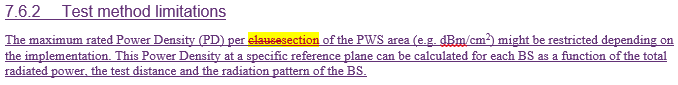 R4-2001813R4-2001814R4-2001814R4-2001814R4-2001815R4-2001815R4-2001816R4-2001816Company BR4-2001817R4-2001817R4-2001817R4-2001818R4-2001818R4-2001703R4-2001703R4-2001703R4-2001819R4-2001819R4-2001820R4-2001820Company BR4-2001715R4-2001715R4-2001821R4-2001821R4-2001704R4-2001704Company BR4-2001698R4-2001698R4-2001822Company AR4-2001822Company BR4-2001705R4-2001705Company BStatus summaryWF/LS t-doc Title Assigned Company,WF or LS lead#1CR/TP numberCRs/TPs Status update recommendation  R4-2001808Based on 1st round of comments collection, moderator can recommend the next steps such as “agreeable”, “to be revised”R4-2001809R4-2001810R4-2001811R4-2001812R4-2001813R4-2001814R4-2001815R4-2001816R4-2001817R4-2001818R4-2001703R4-2001819R4-2001820R4-2001715R4-2001821R4-2001704R4-2001698R4-2001822R4-2001705CR/TP/LS/WF numberT-doc  Status update recommendation  XXXBased on 2nd round of comments collection, moderator can recommend the next steps such as “agreeable”, “to be revised”